U5L1I2 (b) HW							           								     DUE: Wednesday, October 21.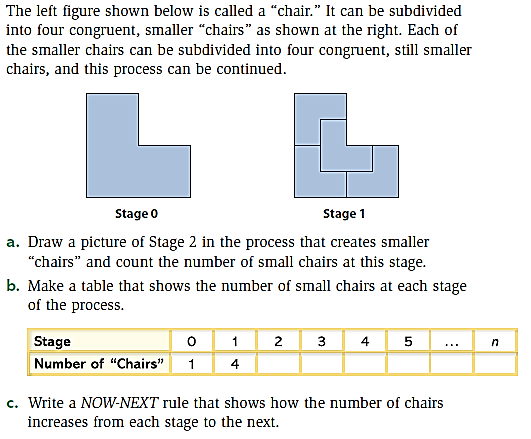 2.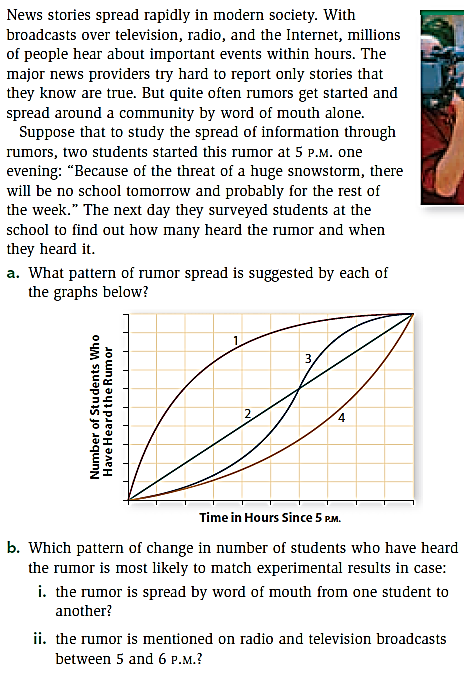 